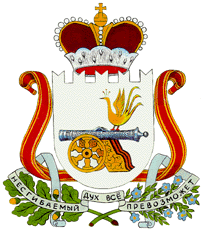 СОВЕТ   ДЕПУТАТОВ РОМОДАНОВСКОГО СЕЛЬСКОГО ПОСЕЛЕНИЯ ГЛИНКОВСКОГО РАЙОНА СМОЛЕНСКОЙ ОБЛАСТИ Р Е Ш Е Н И Еот «31» декабря   2015 г.    № 28 В соответствии с Постановлением Администрации Смоленской области от 08 августа 2006 года № 296 «О мерах по обеспечению выравнивания финансовых  возможностей органов местного самоуправления муниципальных образований Смоленской области»,  решением Совета депутатов Ромодановского сельского поселения от 9 декабря 2014 года № 21 «О бюджете Ромодановского сельского поселения» Совет  депутатов  Ромодановского сельского поселенияРЕШИЛ:Депутатам Ромодановского сельского поселения ежемесячно производить компенсационные выплаты, связанные с возмещением расходов на осуществление депутатской деятельности с 01 января 2016 года в размере   -0,1 минимального размера оплаты труда установленного Федеральным законом для регулирования оплаты труда..Глава муниципального образования Ромодановского сельского поселенияГлинковского района Смоленской области                           М.А. ЛеоновО компенсациолнных выплатах депутатам.